Einhardschule for Future – Klimawandel und NachhaltigkeitIn unserem WPU-Kurs beschäftigen wir uns mit allen Themen rund um den Klimawandel: Was ist der menschengemachte Klimawandel? – Wie wirkt er sich auf uns aus? – Was können wir gegen den menschgemachten Klimawandel im Sinne der Nachhaltigkeit tun?Hierbei wollen wir uns vor allem mit Themen beschäftigen, die ihr beeinflussen könnt und die euch besonders betreffen: Wir werden unter ein „klimasmartes Frühstück“ veranstalten, klimafreundliche Haushaltsprodukte, beispielsweise Seifen, herstellen, Auswirkungen des Klimawandels in Seligenstadt untersuchen und vieles mehr.Mit welchen Unterthemen wir uns bezüglich Klima und Nachhaltigkeit beschäftigen, bestimmt ihr gemeinsam in der Lerngruppe. Auch beim „Wie“ des Unterrichts entscheidet ihr mit: Wollt ihr Nachhaltigkeitsumfragen gestalten und durchführen, Experimente machen oder lieber recherchieren? – Auch das bestimmt ihr im WPU selbst.Das Thema Klimawandel und Nachhaltigkeit ist so wichtig, dass auch die übrige Schulgemeinschaft durch uns informiert wird: Wir werden zahlreiche Lernprodukte, wie Plakate, Klimatipps aber auch selbst erstellte Erklärvideos über Youtube der Schulgemeinschaft zur Verfügung stellen.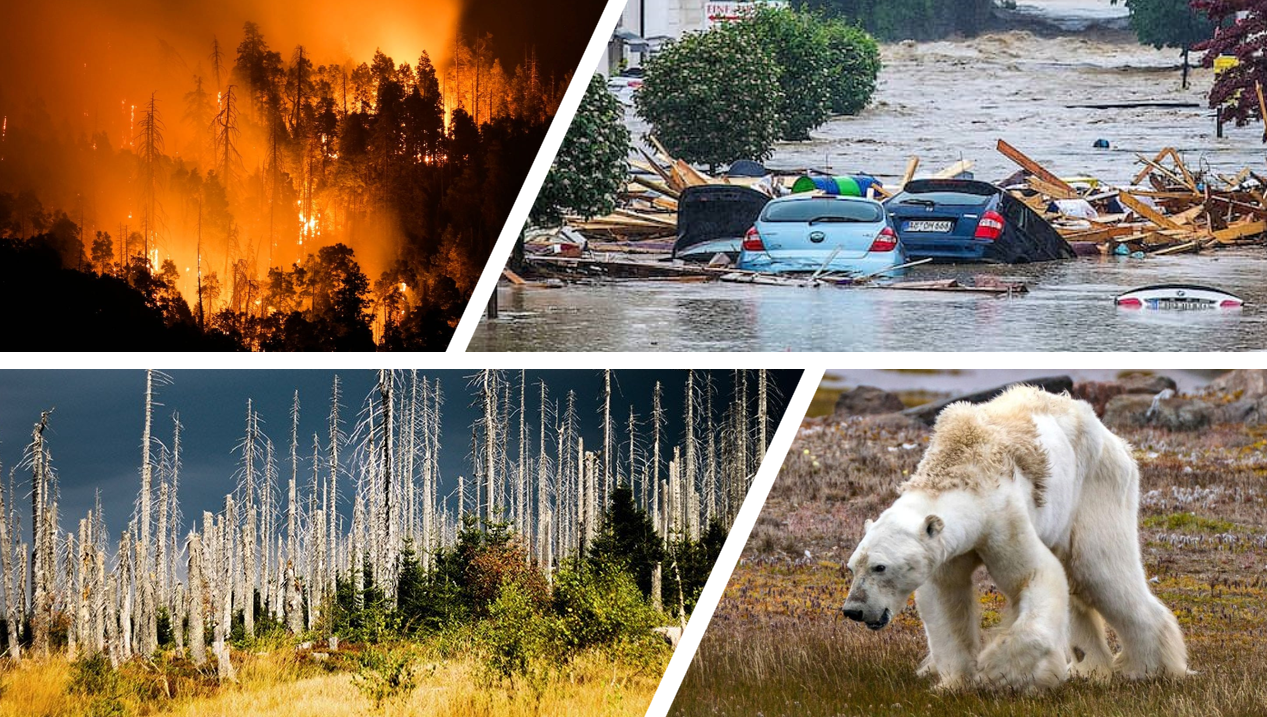 